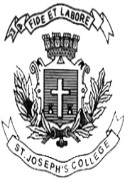  ST. JOSEPH’S COLLEGE (AUTONOMOUS), BENGALURU-27MSC Computer Science - I SEMESTERSEMESTER EXAMINATION: OCTOBER 2021(Examination conducted in January - March 2022)            CS 7421 - Cyber SecurityTime- 2 ½ hrs		                                     	               Max Marks-70This question paper contains three parts and four printed pagesPART-AAnswer all the questions, each carries one mark.              1x15=151.Processing or communication provided by a system to give a specific kind of       protection to system resource     a. Security attack      b. Security mechanism      c. Security service     d. Passive attack.2. Techniques used for deciphering a message without any knowledge of the enciphering details fall into the area of ------------------ a. Cryptographic systemb. Decipherc. Cryptanalysisd. None3. Use play fair symmetric algorithm and find the cipher for “PROUD JOSEPHITES” with the key MONARCHYa. TO MV BK AP FL BF LK XAb. TO MV BK AP FL BF KL XAc. TO MV BK AP FL BE LK XAd.None of the above4. In CBC scheme, the relation between plain and cipher text is -----a. Ci = Pi XOR SelectLeft (EK (ShiftLeft(Ci+1)))b. Ci = Pi XOR SelectLeft (EK (ShiftRight(Ci-1)))c. Ci = Pi XOR SelectLeft (EK (ShiftLeft(Ci-1)))d. None5. Network layer firewall works as a __________
a) Frame filter
b) Packet filter
c) Content filter
d) Virus filter6. Which one of the following is not a higher –layer SSL protocol?
a) Alert Protocol
b) Handshake Protocol
c) Alarm Protocol
d) Change Cipher Spec Protocol7.One of the most obvious places to put an IDS sensor is neat the firewall, where exactly in relation to the firewall is the most productive placea. Outside the firewallb. Inside the firewallc. Neither inside nor outsided. Both inside and outside8. Which of the following usually observe each activity on the internet of the victim, gather all information in the background, and send it to someone else?a. Malwareb. Spywarec. Adwared. All of the above9. It is a multi-part worm that traveled on USB sticks and spread through Microsoft Windows computersa. Stuxnetb. Virusc. Botsd. Ransom10. In the SSL Protocol, each upper layer message if fragmented into a maximum of __________ bytes.
a) 216
b) 232
c) 214
d) 21211.IT Act2000 is introduced bya. Kapil Prasadb. Ravi Hedgec. Ramvilas Paswand. Pramod Mahajan.12.IT 2000 consists of –sections—chapters—schedulesa.94.1,6b.84,13,12c.44,11,3d.94,13,413. An intricate environment that involves interactions between people, software, and servicesa. Cyber spaceb. Cyber lawc. Penal lawd. Hard disk14. The process of preservation, identification, extraction, and documentation of computer evidencea. .Digital computerb. Digital Forensicsc. Analog systemd. Digital media. 15. Which of the following is defined as an attempt to steal, spy, damage or destroy computer systems, networks, or their associated information?
a. Cyber attack
b. Computer security
c. Cryptography
d. Digital hacking                                                                 Part-BAnswer all the five questions. Each question carries five marks.           5 x5=25                                      16.a.What is symmetric Encryption and Explain Rail fence cipher, and what is the output of the following rotor machine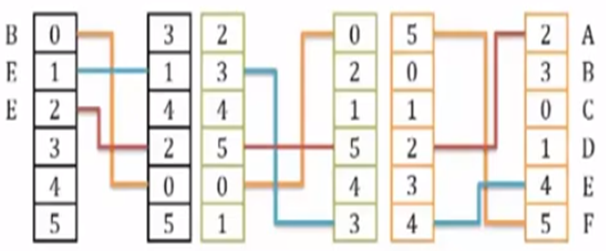                                                          ORb. Explain RSA algorithm, Find the value of ‘d’ when p=3 and q=11.17 a.  Differentiate IDS and IPS systems, According to you which is better to implement for security in big organizations.                                                        OR    b. What is VPN, Mention any five tips to secure client VPNs.18 a. What is SYN flood attack in TCP/IP.                                                        OR     b. Why is cyber security important and how does it works.19. a. What is cyber law, Write a short note on sections 43,66,67.                                                        OR     b. What is the role of international law in cyber-crime?20. a. What is Digital Forensics and what are the common situations where computer forensics is used.                                                        OR     b. Explain Digital Forensics life cycle.PART CAnswer any three questions .Each carries ten marks 10X3=3021a. Explain DES algorithm in detail.  Do we use same key for each round in DES    [7+3]   b. Compare between CBC and CTR modes of operation.22a.Expalin PGP cryptographic function for authentication.                                        [4+6]   b. What is SHA and how SHA-1 works.23a Write any three objectives to secure cyber ecosystem.                                       [4+6]   b. Write a short note on a. firewalls and its types b. Hacker and types 24. Write a short note on                                                                                               [5+5]   a .Digital signature       b. Block cipher principles.